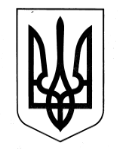 УКРАЇНАХАРКІВСЬКА ОБЛАСНА ДЕРЖАВНА АДМІНІСТРАЦІЯДЕПАРТАМЕНТ НАУКИ І ОСВІТИ Держпром, 9 під’їзд, 4 поверх, м. Харків, 61022, тел./факс (057)705-02-88е-mail: priemnaya@dniokh.gov.ua р/р 3521500100157701.09.2015      № 03-30/3395на № _______ від _________Начальникаммісцевих органів управлінняосвітоюПро проведення виїзних тренінгів з учителями української мови та літератури, історії України, математики, іноземних мовзагальноосвітніх навчальних закладів Харківської області, які викладають в 11-х класахВідповідно до п. 3 рішення Колегії Міністерства освіти і науки України «Про проведення в 2016 році зовнішнього незалежного оцінювання результатів навчання» (протокол № 6/6-20 від 03 липня 2015 року) у 2016 році результати зовнішнього незалежного оцінювання з української мови і літератури (базовий рівень – українська мова), однієї з іноземних мов, а також із математики або історії України зараховуватимуться як результати державної підсумкової атестації за курс повної загальної освіти для всіх випускників загальноосвітніх навчальних закладів.Із метою підвищення рівня навчальних досягнень учнів 11-х класів та якісної підготовки їх до державної підсумкової атестації й зовнішнього незалежного оцінювання з української мови та літератури, історії України, математики, іноземних мов протягом жовтня 2015 року та березня 2016 року КВНЗ «Харківська академія неперервної освіти» будуть проведені виїзні тренінги з усіма вчителями української мови та літератури, історії України, математики, іноземних мов загальноосвітніх навчальних закладів районів і міст області, які викладають в 11-х класах.Тренінги відбудуться на базі міст Балаклія, Красноград, Лозова, Чугуїв, смт Пісочин Харківського району (графік додається).Доручаю начальникам місцевих органів управління освітою забезпечити участь у тренінгах усіх учителів української мови та літератури, історії України, математики, іноземних мов, що працюють в 11-х класах; начальникам відділів освіти Балаклійської, Красноградської, Харківської районних державних адміністрацій, Лозівської, Чугуївської міських рад – визначити місця проведення занять, забезпечити технічне оснащення й належні умови для їх організації.З метою якісної організації та проведення тренінгів прошу надати списки всіх учителів української мови та літератури, історії України, математики, іноземних мов, які викладають в 11-х класах, до 01.10.2015 до КВНЗ «Харківська академія неперервної освіти» (e-mail: center_ekspert@ukr.net; тел.: 731-27-01, 731-12-34).Контакти відповідальних осіб:українська мова – Кротова І.В. – e-mail: irisha.krotova@inbox.ru;           тел.: 0979840429;історія України – Сідорчук В.П. – e-mail: svp57@yandex.ua;                    тел: 0683335576;математика – Будна С.М. – e-mail: metmath@list.ru; тел.: 0632778876;іноземні мови – Моліна О.А. – e-mail: met_eng@ukr.net; тел: 0675818653.Додаток: на 1 арк. в 1 прим.Директор Департаменту		підписано			А.БабічевБайназароваПокроєва 731 21 31ВольянськаНазаркоКротова								Додаток 								до листа Департаменту науки								і освіти Харківської обласної								державної адміністрації		01.09.2015_ № _03-30/3395__Графік проведення виїзних тренінгів у жовтні 2015 року для вчителів української мови та літератури, історії України, математики, іноземних мов, які викладають в 11-х класахБайназароваПокроєва 731 21 31Додаток до листа Департаменту науки і освіти Харківської обласної державної адміністрації______________ №_________№з/пМісце проведенняДатаЧасКількість аудиторій із мультимедійним оснащеннямРайони (міста)1смт Пісочин Харківського району26.10.201510.00 – 15.009Богодухівський,Валківський,Дергачівський,Золочівський,КоломацькийКраснокутський,Харківський,м. Люботин2м. Лозова27.10.201510.00 – 15.009Барвінківський,Близнюківський,ЛозівськийПервомайський,м. Лозова,м. Первомайський3м. Красноград28.10.201510.00 – 15.009Зачепилівський,Кегичівський,Красноградський,Нововодолазький,Сахновщинський4м. Балаклія29.10.201510.00 – 15.009Балаклійський,Борівський,Зміївський,Ізюмський,Шевченківський,м Ізюм5м. Чугуїв30.10.201510.00 – 15.009Великобурлуцький,Вовчанський,Дворічанський,Куп’янський,Печенізький,Чугуївський,м. Куп’янськ, м. Чугуїв